序号项目名称联系人联系电话承办单位1社交礼仪知识讲解杨小彦周  华1870389760615003857065文化传播系2“故事接龙”写作郭晓颖武丹丹1503836037915093195468文化传播系3英语口语李荣晓高  杰1582480979915670628249应用外语系4动作设计张  胜王燕飞张运梅134298894281773737884518703657707武术学院-武术文化系5艺术素养弓  菲王冰冰李  鹏183392792671733556956715136131875武术学院-武术文化系6健美健身姚亚航姜丙刚1863929662813279332018武术学院-武术教育系7擒拿格斗刘新学李丽娜1773979843513598039376武术学院-健康服务系8常见伤科疾病的中医康复疗法裴亚杰范高洁1300754600917513302032武术学院-健康服务系9单人徒手心肺复苏术高建伟范高洁1352643382517513302032武术学院-健康服务系10健身气功王阳阳郭建菊1589651336215136201510武术学院-健康服务系11武术动作设计刘  元刘巧丽1503826649515738399655信息技术系12二维动画设计刘巧丽李卫峰1573839965515938700507信息技术系13室内手绘效果图李亚楠15617962289信息技术系14营销技能王军帅王文婷1359243339918838932050旅游管理系15市场会计周景景展小瑞1503610213418937397289旅游管理系16普通话导游洪  星朱祎娜1321306636818937303377旅游管理系17餐巾折花李淑平丁翠翠1366385132015670601730旅游管理系18双语演讲马海鹏刘振强1589017857715837123182本科部（华水）19护理基础宋晓丽杨巧菊1338381119913938550778本科部（中医）20推拿知识王英霞袁  方1367492689615225110355本科部（中医）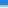 